March 29, 2019Docket No. A-2012-2293762Utility Code: 1714396TRIP SHOWENTRIANA ENERGY LLC 500 LEE ST E STE 401 CHARLESTON WV 25301	RE: Act 127 Registration Pipeline Ownership ChangeDear Trip Showen:This letter serves to acknowledge your notification to the Commission of the sale of Triana Energy, LLC’s assets per Act 127 to Catalyst Energy, Inc. on August 1, 2018.  Triana Energy, LLC stated that the 1.1 miles of pipeline assets are inactive and no longer in use and that Triana Energy, LLC no longer owns the pipeline assets associated with Docket No.                    A-2012-2293762 as defined in the Gas and Hazardous Liquids Pipeline Act, Act 127 of 2011. The Commission will remove Triana Energy, LLC’s from its Registry.The Commission reminds Triana Energy, LLC that were it to acquire any jurisdictional assets in the future, it must file an Initial Registration Form with the Commission in order to comply with the mandates of Act 127.Please direct any questions to Lee Yalcin, Financial Analyst, Technical Utility Services at email lyalcin@pa.gov preferred) or (717) 787-6723.						Sincerely,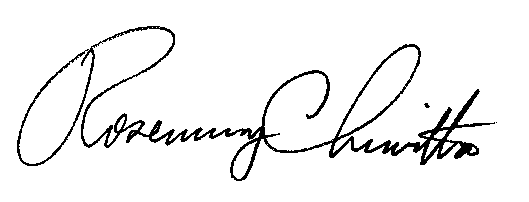 	Rosemary Chiavetta	SecretaryCc: Shirley Spunaugle, Secretary’s Bureau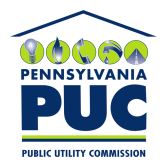 COMMONWEALTH OF PENNSYLVANIAPENNSYLVANIA PUBLIC UTILITY COMMISSION400 NORTH STREET, HARRISBURG, PA 17120IN REPLY PLEASE REFER TO OUR FILE